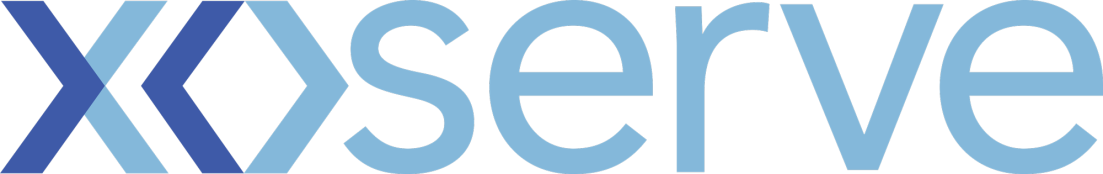 Connected System Operator (CSO) System Set up Request FormVersion 1.0Customer LifecycleConnected System Operator (CSO) System Set up Request Form(For the creation of a Connected System Operator on Xoserve systems) Section 1: Company Details (Mandatory)Section 2: Anticipated Timescales (Mandatory)
Section 3: Additional Information (Optional)
Section 5: Applicant Signature and Name (Mandatory)Completed requests should be sent via email in PDF format to:Customerlifecycle.spa@Xoserve.comAlternatively, please post the completed form to Xoserve, Customer Lifecycle Team, Lansdowne Gate, 65 New Road, Solihull, B91 3DLCompany Name:Three Letter Short Code:(If an existing Uniform Network Code signatory)Registered Address:Company Registration Number:VAT Registration Number:Operational Contact:Operational Email Address:Telephone Number:Fax simile Number:Target Go Live Date:Additional Information In Support of Your Request Please Sign and Print NameDate of Request: